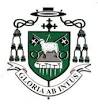 Year 12 3 Week Revision Programme and Planner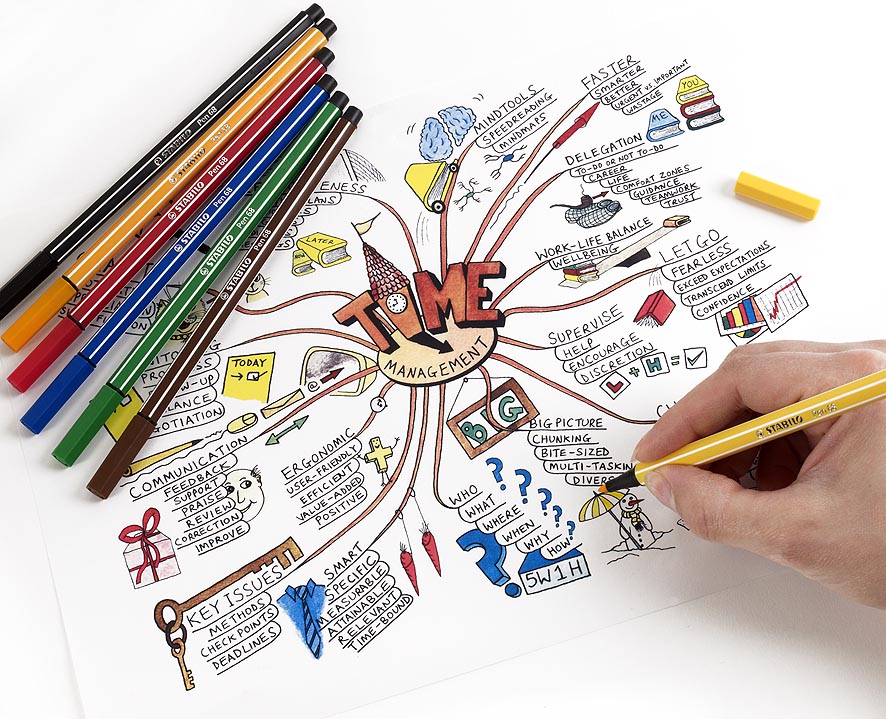 NAME							   CLASSWeek 1:NB Year 12 LLW – only students that are repeating Yr11 modules in May 2020 will sit a Christmas exam.Week 1:   Week 2:Week 2:   Week 3:Week 3:  SubjectTopics to be coveredBACSTypes of Business OwnershipBusiness StudiesHuman Resources (Recruitment, Selection, Appraisal, Training, Motivation)Comp StudiesNetworksDA/TA BiologyUnit 2: Osmosis and Plant Transport – See Specification - Booklets from Biology teacher e-copy of revision guide on Showbie: KZVTMDA/TA ChemistryDA – Metals and Reactivity Series          TA – Metals and ReactivityDA/TA PhysicsUnit 2: Waves, Echoes, Light and Lenses – See Specification – Year 11 Booklets 1 and 2DramaRe-read Philadelphia Here I Come! and complete costume revision for all characters in Episode One and Two Public Gar, Private Gar, S.B., Madge, Katie Doogan, Katie King, Aunt Lizzy, Senator Doogan, Ned, Tom, Joe, Master Boyle, Ben Burton, Con Sweeney.EnglishAnalysing Non-Fiction Texts (English Language)FrenchContext 1 Identity, Lifestyle and CultureSelf, Family, Friends and RelationshipsFree time, Leisure, Daily Routine (Oral Topic)New technology and Social MediaContext 2 Local, National, International and Global Areas of Interest Home and environmentContext 3 School Life, Studies and the World of WorkSchool (Extended Writing)Core Revision Topics: Numbers, Countries, Opinions and Reasons, Time Frames, Food, Household Tasks, Weather, Key Grammar Points: Present, Perfect and FutureTense, Adjectives, Reflexive Verbs, Higher Structures (See Notebook)Resources: French Notebook, French Oral Booklets, CCEA Vocabulary Book, QUIZLET, Revision Powerpoints(CCEA French Microsite)Further MathsSimplifying Algebraic ExpressionsAdd, subtract, multiply and divide rational algebraic fractions with linear and quadratic numerators and/or denominatorsManipulate algebraic expressions, including the expansion of three linear bracketsEquationsForm and solve linear equations including fractional termsForm and solve quadratic equations using methods of factorising, formula and completing the square Simultaneous EquationsForm and solve equations, sometimes given in context, in two or three variables, including:Up to three linear equations in three unknowns; and one linear and one quadratic equation in two unknownsQuadratic InequalitiesSolve quadratic inequalities, which are restricted to quadratic expressions that factoriseTrigonometrySketch the graphs of sin x, cos x and tan x, where the range of x is a subset of -360 ≤ x ≤ 360Solve simple trig equations with a maximum of two solutions in a given rangeGaeilgean Ghaeltacht - Irish language communities in the Gaeltacht and/or urban Gaeltacht; Irish language globally; aspects of Irish culture; place names, local history and heritage; and Irish language groups and societies;Resources: Topic booklet, notes in your exercise book, textbook and oral answer bookletGeographyPopulation growth, change and structure & causes and impacts of migrationHEFood production/ food processing and productionHistoryCo-operation ends and the Cold War begins 1945 & Emerging superpower rivalry and its consequences, 1945–49 (see specification for more details)IrishAimsir Cháite / Aimsir Láithreach / Aimsir FháistineachPast tense verbs – regular and irregular, positive, negative and question formPresent tense verbs – regular and irregular, positive, negative and question formFuture tense verbs – regular and irregular, positive, negative and question formLeisure & TourismMarketing, The Marketing Mix, Product, Price, Place & PromotionMaths (M7/M8)Constructions (Use a ruler and a pair of compasses to do constructions) to include drawing triangles and other 2D shapes using a ruler and a protractorLoci (Use a ruler and a pair of compasses to do constructions) Identify the loci of points, including real life problemsUse and interpret maps, scale factors and scale drawingsRatio Use ratio notation, including reduction to its simplest form and its various links to fraction notationDivide a quantity into a given ratioApply ratio and proportion to real-life contexts and problems such as conversion, best-buy, comparison, scaling, mixing, concentrations and exchange ratesUnderstand the Principles of Number SystemsConvert numbers from decimal to binary (base 2) and vice versaLaws of IndicesUse index laws in algebra for zero, positive and negative powers,Use index laws in algebra for integer powersM8: Use index notation and index laws for integer, fractional and negative powersMusicHandel ‘For unto us a child is born’Mozart  ‘Horn Concerto No.4 third Mvt’Berlioz ‘ Symphonie Fantastique’Wks 1-3Unseen Baroque/Classical/Film/Irish Listening QuestionsPESkeletal system 13-17Muscular system 17-22Physical health: sleep 76-79Health –Mental and Social 37-45Smoking, alcohol and illegal drugs 80-93Fitness testing for wellbeing 60-62REThe causes and types of prejudice and discrimination, including race, religion, gender and disability;Biblical and church opinions on prejudice and discrimination;Bible teaching on responsibility towards people in need;Spanish      Context 1: Identity, Lifestyle and CultureRevision of ‘myself, my family and relationships’ vocabulary in languages guide 1 (light blue booklet) – pages 3-6*DON’T FORGET TO USE QUIZLET TO ASSIST WITH ALL VOCABULARY REVISION!!!Revision of ‘culture, customs, festivals and celebrations’ vocabulary in language guide 1 (light blue booklet) – pages 6-7Context 1: Identity, Lifestyle and CultureRevision of ‘free time, leisure and daily routine’ vocabulary in language guide 2 (light blue booklet) – pages pages 6-11Revision of ‘social media and new technology’ vocabulary in language guide 2 (light blue booklet) – pages 4-6Grammar:Revision of present tense notes in grammar guide (green booklet) – pages 81-92WRITING: As part of your written exam, you will be required to produce an extended piece of writing (of 150-180 words) on the topic of Home and Local AreaTech. DesignPneumatics TIMEMONDAYTUESDAYWEDNESDAYTHURSDAYFRIDAYSATURDAYSUNDAY8-99-1010-1111-1212-11-22-33-44-55-66-77-88-99-10SubjectTopics to be coveredBACSStakeholdersBusiness StudiesBusiness Growth (Business success/failure, Internal and External Growth, Economies of Scale)Comp StudiesCentral Processing Unit and Computer MemoryDA/TA BiologyUnit 2: The Circulatory System - See Specification - Booklets from Biology teacher e-copy of revision guide on Showbie: KZVTMDA/TA ChemistryDA & TA – Rusting, Redox and IronDA/TA PhysicsUnit 2: Electricity and Electromagnetism – See Specification – Year 11 Booklets 3 and 4DramaPrepare performance and Director notes for Episode One of Philadelphia, Here I Come!EnglishWriting for Purpose and Audience (English Language)FrenchContext for Learning 2: Where I live, local area and region. Travel and tourism.Grammar: Revision of future and conditional tensesFurther MathsDifferentiationDifferentiation of powers and sums of powers of x to find dy/dx and d2y/dx2Applications of DifferentiationApply the method of differentiation to:Gradients, tangents, normals, maximum and minimum turning pointsElementary curve sketching of a quadratic or cubic function (a cubic function will have x as a common factor)IntegrationIntegration of powers and sums of powers of x, including definite integration (Including negative indices but excluding fractional indices and  x-1 dx)Form and evaluate definite integralsApplication of definite integration to find the area under a curve.Area enclosed between a curve, the x-axis and the ordinates x = a and x = b.  GaeilgeMyself and the world around me - issues affecting teenagers in today’s world; personal issues; social problems; health and lifestyle; social media; modern technology; and environmental issues;Resources: Topic booklet, notes in your exercise book, textbook and oral answer bookletGeographyUrban land use & issues facing inner city areas in MEDCsHEMacro and micronutrients, fibre and waterHistoryFlashpoints in Europe and the impact on international relations 1948-68: egs. Berlin Blockade/Airlift 1948-49, Hungary 1956, Berlin 1959-1961 and Czechoslovakia 1968 (see specification for more details)IrishFree time and Leisure:Vocabulary for hobbies, sports, expressing an opinion with a reasonHow you spent / spend / will spend your weekendWhat you like to do in your spare timeResources: Topic booklet, notes in your exercise book, textbook and oral answer bookletLeisure & TourismTarget Marketing, Market Segmentation, E Marketing – Impact of the Internet and Social MediaMaths (M7/M8)Changing the Subject of a FormulaeInclude cases where the subject appears in more than one term or where a power or root of the subject appearsTransformations Describe and transform 2D shapes using single transformationsDescribe and transform 2D shapes using reflections about the x and y axes, in lines parallel to the x and y axis and y = ± xDistinguish properties that are preserved under particular transformationsDescribe and transform 2D shapes using single rotations about the origin and any pointDescribe and transform 2D shapes using translations, to include vector notationDescribe and transform 2D shapes using enlargements by a positive whole scale factor and fractional scale factorRecognise reflection and rotational symmetry of 2D shapesDescribe and transform 2D shapes using single or combined rotations, reflections, translations or enlargements by a positive, fractional and negative scale factorSimultaneous EquationsRevision of drawing a straight lineSolve two linear simultaneous equations graphicallySet up and solve two linear simultaneous equations algebraicallyM8: Set up and solve two simultaneous equations, one linear and one non-linearMusicWilliams ‘Superman, Main Theme’Horner ‘The Amazing Spider-Man, Young Peter’Wks 1-3Unseen Baroque/Classical/Film/Irish Listening QuestionsPEPhysical fitness 142-147Principles of training 147-150Methods of training 150-156The leisure industry 102-113Event management in the Active Leisure Industry 114-122Health, Safety and Risk Assessment 63-65REThe causes and characteristics of local, national and global poverty, and the distinction between absolute and relative poverty;The work of one organisation fighting poverty and injustice, for example Christian Aid, St Vincent de Paul, Salvation Army or Trócaire;Ways in which individuals and communities can respond to and support both fair trade and campaigns for justice;Spanish      Context 2: Local, National, International and Global Areas of InterestRevision of ‘health and lifestyle’ vocabulary in language guide 3 (yellow booklet) – pages 4-9Revision of ‘antisocial behaviour and caring for others’ vocabulary in language guide 3 (yellow booklet) – page 3Context 2: Local, National, International and Global Areas of InterestRevision of ‘travel and tourism’ vocabulary in language guide 4 (yellow booklet) – pages 4-7GrammarRevision of preterite tense notes in grammar guide (green booklet) – pages 109-115Revision of adjectives notes in grammar guide (green booklet) – pages 30-33Tech. DesignMechanismsTIMEMONDAYTUESDAYWEDNESDAYTHURSDAYFRIDAYSATURDAYSUNDAY8-99-1010-1111-1212-11-22-33-44-55-66-77-88-99-10SubjectTopics to be coveredBACSCommunicationBusiness StudiesFinance (Sources of Finance, Cash flow Forecasts, Financial Statements, Ratios, Break-even)Comp StudiesComputer ArithmeticDA/TA BiologyUnit 2: Chromosomes, Genes and DNA - See Specification - Booklets from Biology teacher e-copy of revision guide on Showbie: KZVTMDA/TA ChemistryDA & TA – Rates of Reaction and EquilibriumDA/TA PhysicsUnit 2: Space Physics and Unit 1 Motion, Newton’s Laws and Hooke’s Law – See Specification – Year 11 Booklet 5, Year 12 Booklets 1 and 2DramaPrepare performance and Director notes for Episode Two of Philadelphia, Here I Come!EnglishAnalysing Non – Fiction Texts (English Language)FrenchContext for Learning 3: School life, studies and jobsGrammar: Higher Structures. Opinions and reasons. Linking phrasesFurther MathsMatricesAdd and subtract matricesMultiply matrices including compatibility rule for multiplyingFind det A and A-1for 2x2 matricesSolve equations of the form A ± X = B and AX = BSolve two linear simultaneous equations using matricesLogarithmsUnderstand logarithms as a natural evolution from indicesUse the three basic laws of logarithms in simplifying and manipulating expressions involving logarithmsSolve indicial equations using logarithmsLog graphs in contextGaeilgePast/present/future tense verbs. Prepositions, the infinitive form of the verb & rules of mo/do/a etcResources: Topic booklet, notes in your exercise book, textbook and oral answer bookletGeographyUrbanisation in MEDCs and LEDCsHENutritional and dietary needs, CVD and DiabetesHistoryFlashpoints outside Europe and the impact on international relations 1950-65 eg Korean War 1950-53, Cuban Missile Crisis 1959-62 and background to Vietnam War 1950-65 (see specification for more details)IrishDaily RoutineHow you spent/spend/will spend the weekend (opinions and idiomatic languages) Resources: Topic booklet, notes in your exercise book, textbook and oral answer bookletLeisure & TourismOrganisational Objectives, Promotional Activity, Market ResearchMaths (M7/M8)SurdsUse surds and π in exact calculationsM8: Distinguish between rational and irrational numbersChange a recurring decimal to a fractionSimplify numerical expressions involving surds, including the rationalisation of the denominator of a fractionStandard FormInterpret, order and calculate with numbers written in standard index formInequalitiesSolve inequalities in one variable, and represent the solution set on a number lineSolve linear inequalities in two variables representing the solution set on a graphSequencesRecognise and use sequences of, for example, triangular, square and cube numbersGenerate terms of a sequence using term-to-term or a position-to-term ruleFind the nth term of a sequence where the rule is linearFind the nth term of non-linear sequencesTrigonometryUnderstand and use bearingsM8: Understand and use the sine and cosine rulesCalculate the area of a triangle using A = Use Pythagoras’ theorem and trigonometry to solve 2D and 3D problemsMusic  Beoga ‘Prelude Polka, Paddy’s Polka No.2, Millstream Reel’  Stonewall Folk Group ‘The Boys of Belfast/The Girl I Left Behind’Wks 1-3  Unseen Baroque/Classical/Film/Irish Listening QuestionsPEAssessment of physical fitness 156-159Planning and evaluating training programmes 159-162Planning and evaluating training sessions 162-170Cardiovascular System 23-27Respiratory System 28-30REThe debate about abortion, taking account of social, political, biblical, church and other ethical viewpoints;The views of pro-life and pro-choice groups, the status of the embryo, sanctity of life and alternatives to abortion;Spanish  Context 2: Local, National, International and Global Areas of InterestRevision of ‘my local area and the wider environment’ vocabulary in language guide 5 (yellow booklet) – pages 2-11Revision of ‘social issues’ vocabulary in language guide 5 (yellow booklet) – page 12GrammarRevision of near future tense notes in ‘myself, my family and relationships’ languages guide 1 (light blue booklet) – pages 45-46Revision of possessive adjectives notes in grammar guide (green booklet) – pages 48-50Revision of negatives notes in grammar guide (green booklet) – pages 35-36Tech. DesignMaterialsTIMEMONDAYTUESDAYWEDNESDAYTHURSDAYFRIDAYSATURDAYSUNDAY8-99-1010-1111-1212-11-22-33-44-55-66-77-88-99-10